Date:		Monday, February 13, 2023To:		Marcelia Nicholson, Chairwoman, Milwaukee County Board of SupervisorsFrom:		Dean Legler, Director of Compensation/HRIS, Department of Human Resources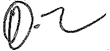 Subject:	From the Director of Compensation/Human Resources Information Systems, Department of Human Resources, requesting approval of the classification of one, Full Time Equivalent, Public Health Data Analyst position (pay grade 29M) in the Milwaukee County Department of Health and Human Services. File Type:	Action ReportREQUESTA review of the duties to be assigned to the new position requested by the department resulted in the following recommendation:POLICYBACKGROUNDThe Department of Human Resources is responsible for assessing the duties associated with the position and providing a job title and compensation recommendation to the Committee on Personnel. The request to create the position is being reviewed separately by the Committee on Finance. This process is in accordance with Chapter 17.05 (1) of the Milwaukee County General Ordinances.ALIGNMENT TO STRATEGIC PLANDescribe how the item aligns to the objectives in the strategic plan:1A:	Reflect the full diversity of the County at every level of County government1B:	Create and nurture an inclusive culture across County government1C:	Increase the number of County contracts awarded to minority and women-owned businesses2A:	Determine what, where, and how we deliver services to advance health equity2B:	Break down silos across County government to maximize access to and quality of services offered2C:	Apply a racial equity lens to all decisions3A:	Invest “upstream” to address root causes of health disparities3B:	Enhance the County’s fiscal health and sustainability3C:	Dismantle barriers to diverse and inclusive communitiesFISCAL EFFECTThe Department of Human Resources requests the approval of the classification recommendation. The Department of Human Resources is responsible for assessing the duties associated with the position and providing a job title and compensation recommendation.TERMSVIRTUAL MEETING INVITESMargo.Franklin@milwaukeecountywi.gov Dean.Legler@millwaukeecountywi.gov Shakita.LaGrant@milwaukeecountywi.govPREPARED BY:Dean Legler, Director of Compensation/HRIS, Department of Human ResourcesAPPROVED BY:Margo Franklin, Chief Human Resources Officer, Department of Human ResourcesATTACHMENTS:Job Evaluation Questionnaire (JEQ)cc:	David Crowley, County Executive Mary Jo Meyers, Chief of Staff, Milwaukee County Executive’s Office Margo Franklin, Chief Human Resources Officer, Department of Human ResourcesKelly Bablitch, Chief of Staff, Milwaukee County Board of SupervisorsJanelle M. Jensen, Legislative Services Division Manager, Office of the County ClerkShakita LaGrant, Director, Department of Health and Human ServicesLisa Ruiz Garcia, HR Manager, Department of Human ResourcesRecommended TitlePublic Health Data AnalystHigh Org. - Department800 – Department of Health and Human Services (DHHS) Low Org. - Division8110 – Director’s Office Number of Positions1Pay Grade29MMin (Annual)$63,939.20Max (Annual)$76,606.40Milwaukee County Code of General Ordinances:17.05 (1)Related File No’s:Associated File No’s(Including Transfer Packets):Previous Action Date(s):